Name: _____________________________________________ Date: _________________________ Hour: ___________6.3 Booster Club Members: Intersecting LinesAt a school band concert, Chris and Jake sell memberships for the band’s booster club. An adult membership costs $10, and a student membership costs $5. At the end of the evening, the students had sold 50 memberships for a total of $400. The club president asked,How many of the new members are adults and how many are students?You can answer the question by writing and solving equations that represent the question and the given information.Let a represent the number of $10 adult memberships and s represent the number of $5 student memberships.What equation relates a and s to the $400 income total? Explain what each term of the equation represents.________________________________________________________________________________________________________________________________________________________________________________Find three solutions for your equation from part (1).______________________		_________________________		______________________What equation relates a and s to the total of 50 new members? Explain what each term of the equation represents.________________________________________________________________________________________________________________________________________________________________________________Find three solutions for your equation from part (3).______________________		_________________________		______________________Are there any pairs of values for a and s that satisfy both equations?________________________________________________________________________________________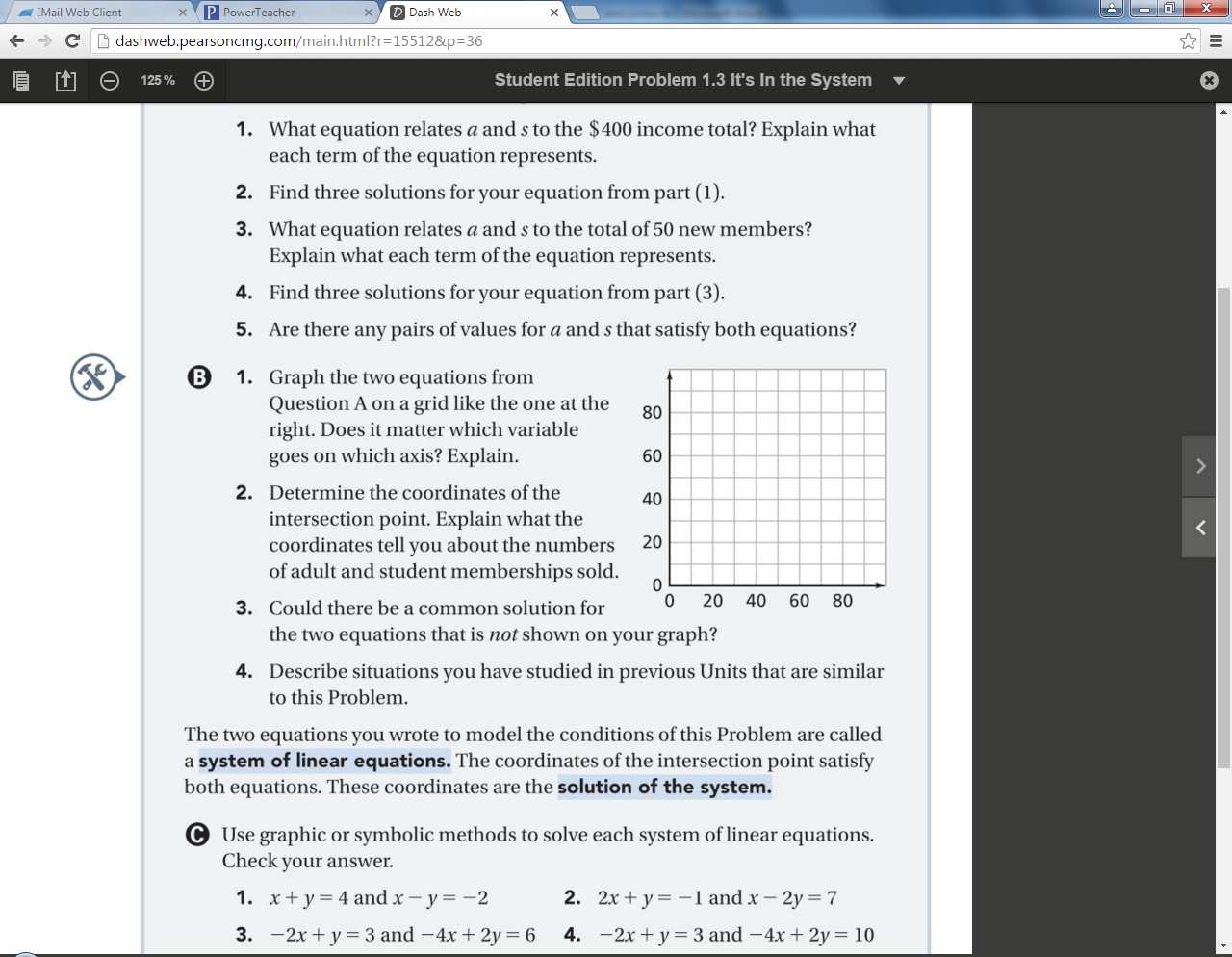 Graph the two equations from Question A on a grid like the one at the right. Does it matter which variable goes on which axis? Explain._____________________________________________________________________________________________________________________________________________Determine the coordinates of the intersection point. Explain what the coordinates tell you about the numbers of adult and student memberships sold._____________________________________________________________________________________________________________________________________________Could there be a common solution for the two equations that is not shown on your graph?________________________________________________________________________________________________________________________________________________________________________________The two equations you wrote to model the conditions of this Problem are called a system of linear equations. The coordinates of the intersection point satisfy both equations. These coordinates are called the solution of the system.Use graphic or symbolic methods to solve each system of linear equations. Check your answer.x + y = 4 and x – y = -22x + y = -1 and x – 2y = 10-2x + y = 3 and -4x + 2y = 6-2x + y = 3 and -4x + 2y = 10